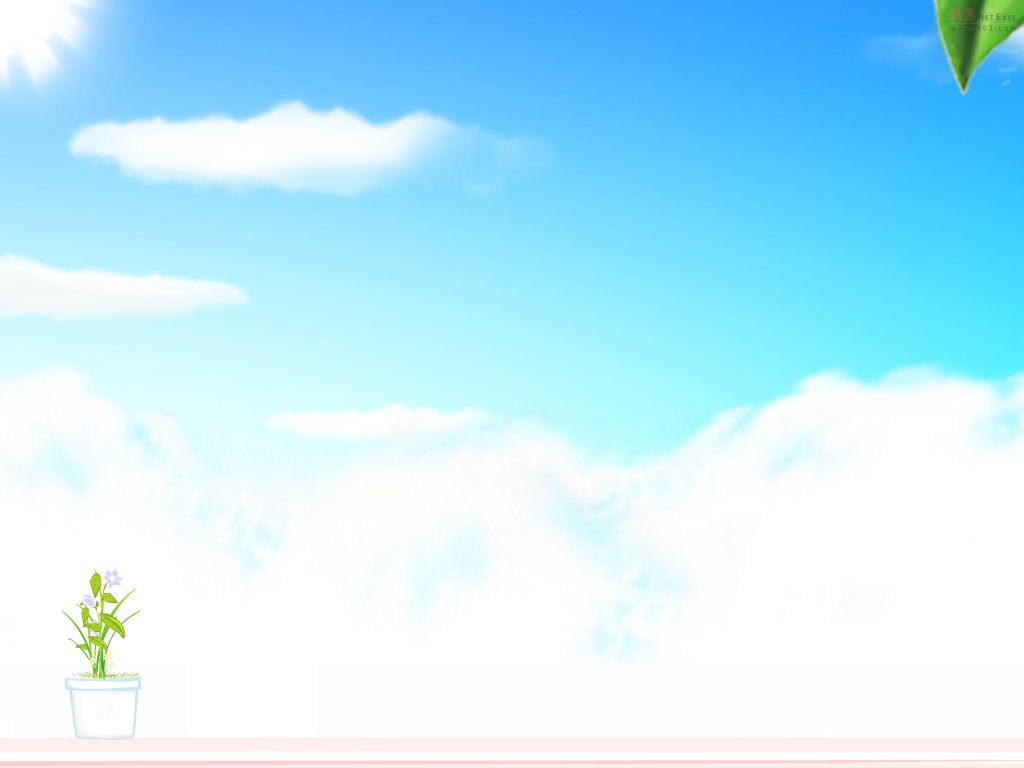 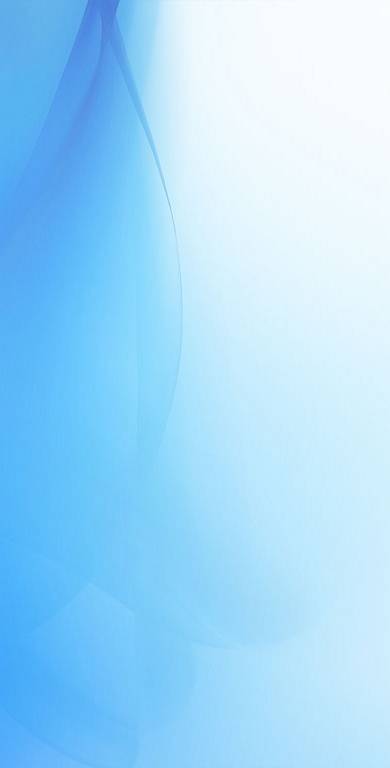 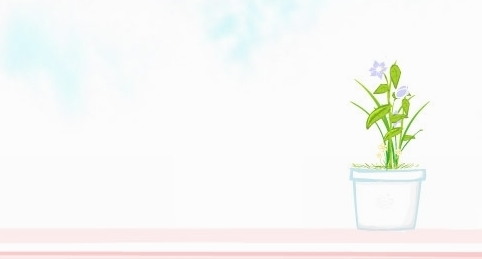 目 录一、国际燃料油市场行情	31.1  国际燃料油市场动态	31.2	新加坡燃料油市场价格	31.3	新加坡燃料油纸货价格	31.4	新加坡燃料油黄埔到岸价	41.5	韩国燃料油市场价格	41.6	阿拉伯湾燃料油市场价格	41.7	日本燃料油市场价格	41.8	地中海燃料油市场价格	4二、国内燃料油市场动态	52.1  华南地区燃料油市场行情	52.2华东地区燃料油市场行情	62.3山东地区燃料油市场行情	72.4国内各地区燃料油市场价格	82.5上海期货交易所收盘数据	82.6上海期货交易所收盘报告	9三、国内燃料油船期预报	93.1 华南燃料油船期预报	93.2	华东燃料油船期预报	93.3	山东燃料油船期预报	103.4	山东原油船期预报	10一、国际燃料油市场行情1.1  国际燃料油市场动态 　　周五亚洲燃料油小涨，但交易商仍态度谨慎，因2月套利供应稳定可能代表了进一步的下档风险。　　交易商表示，市场状况开始稳定下来，此前供应上升的担忧在1月开始左右引发急剧卖盘，当时跨月价差、裂解价差和东西方套利价差都处於数月高位。　　380cst燃料油2月/3月跨月价差合约周五每吨贴水缩减0.25美元，至每吨负0.75美元，但仍大于周一结算价负0.50美元。　　新加坡3月180cst燃料油亦中止三日跌势，较迪拜原油的贴水缩减至每桶负4.82美元，但仍远低于本周初的贴水3.47美元。　　2月180cst燃料油与布兰特原油间的裂解价差周五亦回升，从周四的三个月低位每桶负7.15美元，回升至每桶负6.75美元。　　在现货市场，较高的交易价值协助收窄现货贴水，380cst燃料油较新加坡报价贴水缩减至每吨0.32美元，上交易日为每吨贴水0.58美元。　　行业消息人士表示，在普氏窗口有现货交易，摩科瑞向壳牌买进2万吨的380cst燃料油，较新加坡报价贴水0.25美元。　　韩国炼厂SK Innovation周五表示，预计今年第一季度燃料油裂解价差仍坚挺，因电厂和船用需求坚挺。　　荷兰咨询公司PJK International公布的数据显示，截止本周四ARA(阿姆斯特丹-鹿特丹-安特卫普)地区的燃料油库存触及三周高点的71万吨。　　ARA地区的渣油库存量较之前一周的61.9万吨上涨14.7%，结束了连续两周的减少。　　较之去年同期，燃料油库存下降34%，去年此时库存量为108万吨。新加坡燃料油市场价格新加坡燃料油纸货价格新加坡燃料油黄埔到岸价格韩国燃料油市场价格阿拉伯湾燃料油市场价格日本燃料油市场价格地中海燃料油市场价格二、国内燃料油市场动态2.1  华南地区燃料油市场行情　　周五(2月3日)节后首个工作日，华南燃料油走势平稳。　　交易员对美国和伊朗紧张局势担忧减弱，周四油价小跌回吐早盘升幅，纽商所轻质低硫原油3月合约结算价至53.54美元/桶，洲际交易所布伦特原油期货4月合约结算价至56.56美元。周五国内市场华南船用油市场(以广州、深圳、海口和福建为基准)国产混调180CST库提估价为3700-3860元/吨(详见船用油日评)。　　周五华南地区国产油浆市场估价2200-2300元/吨，沥青料市场估价2450-2550元/吨，暂较节前持平，春节期间华南油浆、沥青料行情持稳，下游备货操作有限，预计近期华南油浆、沥青料延续稳定走势难有较大起伏。　　非标油市场，周五华南非标油市场走势居稳，购销气氛平平，春节期间非标油交投清淡，但随着假期结束贸易商陆续返市，区内非标油成交气氛或将略有好转，未来短期非标油价格主稳为主零星波动。2.2华东地区燃料油市场行情　　周五(2月3日)，节后行情平稳，短期走势或以观望为主。　　春节期间外盘WTI原油一直在52-53美元之间震荡，加之燃料油市场上中下游的业者处于离市状态，主流行情也一直处于挂稳状态。船供油市场虽然稳定，但不少业者并不看好日前的行情，业者出货有一些难度。地炼春节期间也在正常生产，节后也势必会大大补充之前的资源紧张状况，短期内的走势或将由买方市场主导。　　沥青料市场，华东主流沥青料的成交价在2850-2950元/吨，价格较昨日持平，炼厂出货寥寥。节前场内沥青泰州、宁波某大型炼厂的沥青都已经售罄，华东的沥青料显得有价无市。年后深加工和调和油需求也尚未恢复，主流报价的波动也显得意义不大。　　油浆市场，华东油浆(密度1.1左右)的主流成交价在2130-2230元/吨，价格较昨日持平，炼厂出货平平。炼厂多在维持正常生产，因为日前中下游没什么需求，报价上也在延续节前的价格。中高密油浆的需求较为平稳，预计短期内行情不会有什么波动。　　上海市场，低金属船用180CST(密度0.98左右，硫含量1.0以内)自提成交估价在3690-3790元/吨;宁波市场，低金属船用180CST(密度0.98左右，硫含量1.0以内)自提成交估价在3710-3780元/吨;南通市场，低金属船用180CST(密度0.98左右，硫含量1.0以内)自提成交估价在3690-3780元/吨，均较昨日持平。2.3山东地区燃料油市场行情  　 周五(2月3日)，油浆市场窄幅盘整，焦化料行情暂稳。　　进口燃料油市场，交易员对美国和伊朗间紧张局势担忧减弱，周四油价小跌回吐早盘升幅，纽商所轻质低硫原油3月合约结算价至53.54美元，洲际交易所布伦特原油期货4月合约结算价至56.56美元。俄罗斯M100成交估价3750-3850元/吨，贴水34-36美元/吨，马瑞原油(含重质油票)成交估价2650-2750元/吨，稀释沥青(沥青票 密度0.98)主流成交价2650-2750元/吨。　　焦化料市场，周五山东地区优质焦化料(沥青票，密度1.0左右，硫含量1.0左右)市场估价在2800-2900元/吨，渣油票市场估价为2900-3000元/吨，暂较节前持平，中海沥青滨州焦化料执行前期合同，其他炼厂减渣报价零星波动，交投气氛平平。　　油浆市场，周五山东地区高密油浆市场成交估价2000-2100元/吨，低密油浆成交估价2100-2200元/吨，暂较节前持平，节后首个工作日，山东地炼油浆报价零星盘整，市场整体气氛一般，业者心态保守为主。2.4国内各地区燃料油市场价格单位：元/吨2.5上海期货交易所收盘数据2. 6上海期货交易所收盘报告    周五上期所燃料油期货市场共成交26手，其中主力1704约成交24手。主力合约收盘4458吨，结算4453吨，结算价较前一工作日上涨41元/吨。三、国内燃料油船期预报华南燃料油船期预报华东燃料油船期预报山东燃料油船期预报山东原油船期预报燃料油高硫180cst高硫380cst中硫180cstlswr①今日贴水-0.68/-0.64 -0.35/-0.3110.45/10.49  2月3日---58.412月2日316.93 311.36324.06 58.352月1日311.20 305.65318.20 57.501月31日 310.87303.69317.86 57.351月27日 323.21316.31330.48 59.20燃料油高硫180cst高硫180cst高硫380cst高硫380cst燃料油12月纸货1纸货12月纸货1月纸货2月3日326325.75319.95319.552月2日317.75318311.95312.652月1日312313.25306307.251月31日311311304.23051月27日323.25323316.25316.4燃料油新加坡高硫180CST新加坡高硫380CST新加坡高硫180CST 3月纸货新加坡高硫180CST 4月纸货贴水6-8(美元/吨)6-8(美元/吨)6-8(美元/吨)6-8(美元/吨)2月3日334.25328.75无成交无成交2月2日休市休市休市休市2月1日休市休市休市休市1月31日休市休市休市休市1月27日休市休市休市休市燃料油高硫180cst高硫380cst今日贴水 2.75/3.25  2.75/3.252月3日--2月2日320.59 315.02 2月1日315.00 309.45 1月31日314.00 306.82 1月27日326.21 319.31 燃料油高硫180cst高硫380cst今日贴水  5.75/6.25 3.75/4.25 2月3日315.23309.432月2日306.21300.642月1日336.5329.51月31日299.7292.521月27日311.81304.91燃料油高硫180cst2月3日335.24 2月2日326.73 2月1日321.18 1月31日321.03 1月27日333.55 燃料油燃料油（1PCT）燃料油（3.5PCT）2月3日--2月2日324.25 289.00 2月1日316.00 287.00 1月31日319.25 285.50 1月27日319.50 283.75 地区型号涨跌2月3日1月25日提货方式黄埔市场上期所规格180CST 039903990库提价（即期）黄埔市场船用标准180CST038603860库提价（广州-海口）黄埔市场沥青料030103010库提价黄埔市场新加坡混调高硫180CST贴水06-86-8CFR黄埔（2月下3月上旬）黄埔市场新加坡高硫180CST0334.25334.25CFR黄埔（美元/吨）黄埔市场新加坡高硫380CST0328.75328.75CFR黄埔（美元/吨）华东市场华东国产混调180037703770库船提华东市场上海国产混调180039103910库船提华东市场宁波国产混调180039403940库船提华东市场南通国产混调180037803780库船提华东市场俄罗斯M100038803880库船提华东市场俄罗斯M100贴水（美元）035-3935-39CFR华东（2月下3月上旬）华东市场国产调和250027502750库船提华东市场华东油浆022302230库船提山东市场直馏高硫180CST036503650库船提山东市场俄罗斯M100038503850库船提山东市场俄罗斯M100贴水（美元）034-3634-36CFR山东（2月下3月上旬）山东市场焦化原料（带沥青票）029002900库车提山东市场油浆（密度1.02左右沥青票）022302230库车提山东市场油浆（密度1.1左右沥青票）021002100库车提山东市场常渣（密度0.95左右）0N/AN/A库车提备注：1、自2015年6月10日起，新增进口稀释沥青估价，该估价含沥青票，为港口库船提价格。备注：1、自2015年6月10日起，新增进口稀释沥青估价，该估价含沥青票，为港口库船提价格。备注：1、自2015年6月10日起，新增进口稀释沥青估价，该估价含沥青票，为港口库船提价格。备注：1、自2015年6月10日起，新增进口稀释沥青估价，该估价含沥青票，为港口库船提价格。备注：1、自2015年6月10日起，新增进口稀释沥青估价，该估价含沥青票，为港口库船提价格。2、近期山东地区常渣外销量稀少，于起暂停常渣成交估价。2、近期山东地区常渣外销量稀少，于起暂停常渣成交估价。2、近期山东地区常渣外销量稀少，于起暂停常渣成交估价。2、近期山东地区常渣外销量稀少，于起暂停常渣成交估价。2、近期山东地区常渣外销量稀少，于起暂停常渣成交估价。交易货币：人民币  交易单位：50吨/手交易货币：人民币  交易单位：50吨/手交易货币：人民币  交易单位：50吨/手交易货币：人民币  交易单位：50吨/手交易货币：人民币  交易单位：50吨/手交易货币：人民币  交易单位：50吨/手交易货币：人民币  交易单位：50吨/手交易货币：人民币  交易单位：50吨/手交易货币：人民币  交易单位：50吨/手交易货币：人民币  交易单位：50吨/手交易货币：人民币  交易单位：50吨/手品种名昨结算今开盘最高价最低价收盘价结算价升跌成交量持仓量日期燃料油170444124473447344054458445341241003Feb17序号预计到港日期数量（吨）航线船名接货公司备注111月5日3,200.00中国/广州海安16N/A混调211月12日900.00中国/广州恒帆15N/A混调311月14日6,000.00中国/广州绪杨17N/A混调411月16日3,000.00中国/广州宇顺28N/A混调合计13，100.00序号预计到港日期数量（吨）航线船名接货公司备注112月3日40,000.00N/A安定号N/A混调合计40，000.00序号预计到港日期数量（吨）航线船名接货公司备注112月18日95,000.00马来西亚/日照港巴拿马精神玉皇盛世沥青料212月26日100,000.00N/A/青岛港洋美湖中联油进口燃料油合计195,000.00序号预计到港日期数量（吨）  航线      船名  接货公司  备注11月1日100,000.00加蓬/莱州港NAN YANG ST   鲁清石化轻质原油21月1日100,000.00N/A/莱州港南洋星    鲁清石化轻质原油31月3日70,000.00伊拉克/青岛港ETC RAMSIS阿姆西斯 中化弘润轻质原油41月4日100,000.00N/A/青岛港RBD ANEMA E …   益佳海业轻质原油51月4日100,000.00N/A/青岛港阿丽玛     益海佳业轻质原油61月6日100,000.00阿曼/青岛港BLUE RIVER蓝河   汇丰石化轻质原油71月7日69,000.00N/A/龙口港ARIK SPIRIT埃里克  神驰化工轻质原油81月8日100,000.00N/A/青岛港BAHAMAS SPI…   益佳海业轻质原油91月9日290,000.00委内瑞拉/青岛港YUAN QIU HU远秋湖   中油马瑞原油101月10日80,000.00N/A/青岛港SERENE SEA静海   清源石化轻质原油111月10日40,000.00俄罗斯/龙口港SYROS WARRI   华星石化轻质原油121月10日100,000.00俄罗斯/青岛港SYROS WARRI   中国化工轻质原油131月10日125,000.00尼日利亚/青岛港HIRADO海拉德   中国化工轻质原油141月12日135,000.00俄罗斯/青岛港NEW PEARL 凯珠   清源石化轻质原油151月12日280,000.00伊朗/青岛港DORENA多瑞娜    N/A 轻质原油161月13日80,000.00加蓬/莱州港NAN YANG ST   鲁清石化轻质原油171月13日285,000.00委内瑞拉/青岛港FIDA菲达   中油马瑞原油181月14日50,000.00俄罗斯/青岛港OVERSEAS PO…   中国化工轻质原油191月14日250,000.00安哥拉/青岛港FRONT FORCE…   齐润化工轻质原油201月15日260,000.00马来西亚/青岛港MARAN LYRA 天琴座  N/A 轻质原油211月18日140,000.00巴西/青岛港ZUMBI DOS P…    N/A  轻质原油221月18日140,000.00阿曼/青岛港ADVANCE SUM…   利津石化轻质原油231月21日280,000.00伊拉克/青岛港LUCKY TRADER   中化国际轻质原油合计3,274,000.00